UNIVERSIDADE FEEVALEFELIPE FERNANDES LORENZONICOMUNICAÇÃO ENTRE BACK-END E FRONT-END NO HEALTH SIMULATOR(Título Provisório)Anteprojeto de Trabalho de ConclusãoNovo Hamburgo2016FELIPE FERNANDES LORENZONICOMUNICAÇÃO ENTRE BACK-END E FRONT-END NO HEALTH SIMULATOR (Título Provisório)Anteprojeto de Trabalho de Conclusão de Curso, apresentado como requisito parcialà obtenção do grau de Bacharel emSistemas de Informação pela Universidade FeevaleOrientadora: Marta Rosecler BezCo-Orientador: Paulo Ricardo Muniz BarrosNovo Hamburgo2016RESUMOO ensino na área da saúde vem se beneficiando de forma expressiva de aplicações que simulam casos clínicos. O Health Simulator é um simulador do tipo Paciente Virtual (PV) que ajuda a diminuir a lacuna que existe entre o aprendizado teórico e a grande quantidade de informações que o aluno deve absorver. O simulador é separado em duas partes: o front-end, que contempla o aplicativo do jogo e o back-end, que abrange o servidor que armazena as informações trocadas entre o jogo e o servidor. O objetivo principal deste trabalho é desenvolver a integração entre estas duas partes. O meio de comunicação que está sendo desenvolvido se utiliza de um Serviço Web que é comumente utilizado para soluções complexas de comunicações entre diferentes aplicações, que dispõem de uma solução que visa obter uma maior escalabilidade e que diferentes plataformas possam se beneficiar desta solução. Desse modo, optou-se pela arquitetura REST (Representational State Transfer) entre as aplicações cliente (jogo/cliente) e um fornecedor do serviço (back-end).  Aplicações que utilizam uma arquitetura REST são denominadas de RESTful. Uma vez estipulado que o sistema que será desenvolvido seguirá uma arquitetura do tipo REST, este deve obedecer algumas restrições: implementar o tipo de comunicação cliente-servidor, ser stateless, utilização de recursos de cache, possuir uma interface uniforme, ser estruturado num sistema de camadas e, como uma restrição opcional, ter um plano de desenvolvimento de código sob-demanda. Desta forma, o trabalho proposto visa a implementar um modo de realizar a integração e comunicação entre as partes do simulador, buscando como um dos objetivos a escalabilidade do projeto, ou seja, estar disponível para o maior número possível de alunos.Palavras chaves: Health Simulator. REST. Web Service. Escalabilidade. Simulação.SUMÁRIOMOTIVAÇÃO ...........................................................................................................................5OBJETIVOS ..............................................................................................................................8METODOLOGIA ......................................................................................................................9CRONOGRAMA .................................................................................................................... 11BIBLIOGRAFIA ....................................................................................................................13MOTIVAÇÃOO modo como o ensino na área da saúde é transmitido para os alunos nem sempre consegue atingir as “Diretrizes Curriculares Nacionais do Curso de Medicina”. Segundo Bez (2013), o currículo e o método pedagógico que se espera devem permitir aos alunos o desenvolvimento da capacidade de observar e de escutar. Com isso, tornar o estudante preparado para pensar e a aprender, ser, fazer e conviver com a sua aprendizagem. Aspirando diminuir a lacuna que existe entre o aprendizado teórico e o grande volume de informações que este deve absorver, foi criado na universidade Feevale, um grupo de estudos intitulado de Computação Aplicada a Saúde (CAS), vinculado ao grupo de pesquisa de Computação Aplicada. Nesta equipe está sendo desenvolvido um projeto chamado Health Simulator.Este projeto visa à implementação de um simulador do tipo paciente virtual (PV). Segundo Orton e Mulhausen (2008, p. 75), um Paciente Virtual (PV) é “um programa interativo que simula a vida real em cenários clínicos, que permite o aprendizado de atos do profissional da saúde, obtendo a história clínica, exames e realizando diagnóstico e decisões terapêuticas”.O Health Simulator, devido a sua complexidade e diferentes arquiteturas, é divido em duas partes: o front-end, que contempla o aplicativo do jogo e o back-end, que abrange o servidor que armazena as informações trocadas entre o jogo e o servidor. Desta forma, é necessária uma estrutura de comunicação entre o front-end e o back-end, que será responsável pela troca de informações entre os dois ambientes. A plataforma de comunicação que está sendo desenvolvida faz uso de um Serviço Web (SOMMERVILLE, 2011) que possibilita uma solução com maior escalabilidade. Desse modo, optou-se pela arquitetura REST (Representational State Transfer) entre as aplicações cliente (jogo/cliente) e um fornecedor do serviço (back-end) (SOMMERVILLE, 2011). REST é um estilo arquitetural de sistemas hipermídia distribuídos (FIELDING, 2000). Aplicações que utilizam uma arquitetura REST são denominadas de RESTful (FIELDING, 2000).Um web service RESTful, se comparado aos protocolos “WS-” (SOAP e WSDL são exemplos), tem a vantagem de aproveitar mais os recursos contidos no próprio protocolo HTTP (Hypertext Transfer Protocol), como códigos de retornos, cabeçalhos e verbos (WEBBER; PARASTATIDIS; ROBINSON, 2010). Dessa forma, simplifica a solução e pode diminuir a quantidade de dados trafegados, uma vez que existirá um nível a menos de abstração na implementação da comunicação.Uma vez determinado que o sistema é RESTful, este deve obedecer a algumas restrições para alcançar uma alta escalabilidade no serviço (FIELDIN, 2000). Na arquitetura REST o modelo de troca de informações a ser utilizado é do tipo cliente-servidor (FIELDING, 2000). Neste modelo, o cliente iniciará uma ação de requisição de uma tarefa disponibilizada pelo servidor. O servidor, por sua vez, receberá a tarefa e devolverá para o cliente o seu resultado (TANENBAUM; STEEN, 2006).Neste modelo proposto há uma distribuição clara da responsabilidade de cada lado. O servidor é responsável por prover e manter as informações aos clientes. Os clientes devem, de algum modo, realizar a conexão com o servidor para que possam utilizar a informação armazenada.Como não se mantém uma relação entre os clientes, a tramitação entre soluções ocorre de maneira simplificada. Uma vez que não existe dependência entre os clientes, a sua portabilidade para diversas plataformas é facilitada. A incomplexidade do servidor agrega para a sua escalabilidade. Além disso, neste modelo é possível que os clientes e os servidores se desenvolvam de maneira distinta (FIELDING, 2000).Em uma arquitetura REST, a comunicação entre cliente e o servidor deve ser stateless, isto é, nenhum estado da sessão pode ser mantido no servidor. Toda a chamada realizada para o servidor deve conter todas as informações para ser compreendida (FIELDING, 2000). Desse modo, obtém-se transparência, segurança e escalabilidade.O cache é utilizado como recurso para que seja possível armazenar temporariamente informações, visando a um ganho de performance da rede (VELLOSO, 2014). As respostas enviadas pelo servidor devem ser sinalizadas de forma direta ou indiretamente como cacheable ou non-cacheable. No caso de uma resposta enviada como cacheable, existe um aumento da performance, uma vez que o cliente consegue reaproveitar as informações armazenadas para interações equivalentes (FIELDING, 2000). Deste modo, é possível eliminar interações, melhorando a eficácia, a escalabilidade e o desempenho notado pelo usuário. Para tornar mais simples e melhorar a visibilidade das interações, um sistema RESTful necessita que todos seus componentes possuam uma interface uniforme (FIELDING, 2000). Além disso, a implementação não fica dependente de outros serviços disponibilizados, o que possibilita que ambas as partes consigam ser desenvolvidas de forma distinta. Entretanto, para a implementação de uma interface uniforme num sistema, este deve obedecer quatro restrições: identificação de recursos, manipulação de recursos por meio de representações, mensagens auto-descritivas e hipermídia como o motor do estado da aplicação (FIELDING, 2000).O protocolo HTTP, teoricamente, é um entre outros protocolos que possibilita a implementação de uma interface uniforme, sendo assim, a maior parte das aplicações RESTful são construídas utilizando-o (WEBBER; PARASTATIDIS; ROBINSON, 2010). O reconhecimento de recursos, no protocolo HTPP, é realizado mediante URIs (Uniform Resource Identifiers) (STEPHEN, 2001).Um recurso detectado por uma URI pode dispor de variados tipos de representação. O tipo de representação de um recurso não exige ser o mesmo no qual ele é armazenado no servidor. Este encapsulamento garante um baixo acoplamento (WEBBER; PARASTATIDIS; ROBINSON, 2010), uma vez que o tipo de armazenamento do recurso pode ser convertido para outro mais eficaz sem causar alterações no modo como os clientes manipulam o serviço.Um sistema de camadas equivale a uma “torre de camadas”, onde cada uma é sobreposta à outra. A camada superior dispõe dos serviços da inferior a si, contudo, a inferior não tem percepção da superior. Uma camada só é exibida para as que consomem os serviços disponíveis por ela, isto é, em um grupo de camadas no qual a camada 3 usa serviços da 2, e a 2 usa serviços da 1, a 3 desconhece a existência da 1 (FOWLER et al, 2012). Deste modo, numa arquitetura REST, uma condição que deve ser atendida é que ela deve ser uma arquitetura de camadas e que cada componente não consegue acessar além da camada com a qual interage diretamente (FIELDING, 2000).A última restrição numa arquitetura REST é a oportunidade de o cliente baixar um código (na forma de applets ou scripts) do servidor (FIELDING, 2000). Isto tem como objetivo simplificar a codificação do cliente, reduzindo o número de funções a serem desenvolvidas, além de melhorar a extensibilidade. Entretanto, é uma restrição opcional, haja vista diminuir a visibilidade do sistema. Sendo que um dos principais objetivos de um web service, que é utilizado numa parte significativa do processamento de informação do Health Simulator, é prover uma alta escalabilidade e estar acessível para o maior número de clientes possível, com estes atributos apresentados nesta seção, uma arquitetura RESTful se manifesta apropriada para o problema. Uma vez estabelecida a arquitetura a ser utilizada, será verificado se esta, se aplica da melhor forma possível para realizar a comunicação entre o front-end e o back-end, estes que são construídos em linguagens de programação distintas.Portanto, este trabalho tem como questão de pesquisa: Como desenvolver uma camada de comunicação multiplataforma entre o back-end e front-end, do projeto Health Simulator, de forma a atender as questões relativas a interação de forma segura e escalável?OBJETIVOSObjetivo geralEste trabalho tem como objetivo geral realizar a conexão entre o front-end e o back-end do projeto Health Simulator, utilizando princípios REST para realizar as trocas de dados e informações durante a utilização do simulador, de forma segura e eficaz.Objetivos específicosRealizar um estudo bibliográfico sobre os temas pertinentes a este trabalho: Health Simulator, princípios de Restful, questões relativas a segurança na troca de informações, entre outros.Integrar o front-end com o back-end do projeto Health Simulator.Explorar e corrigir falhas de segurança que possam existir entre a comunicação do front-end com o back-end.Validar a comunicação entre o back-end e o front-end.METODOLOGIAA figura abaixo servirá para expor a metodologia que será aplicada neste trabalho, tendo os atributos que a definem destacadas em vermelho.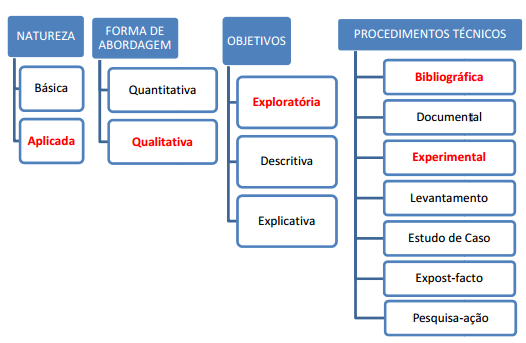 Figura: Classificação da Pesquisa (adaptado de BEZ, 2011)Este trabalho se caracteriza como pesquisa aplicada, visto que seu fruto (i.e. o desenvolvimento de uma camada de integração entre o back-end e o front-end no Health Simulator) visa a uma solução de um problema de ordem prática (i.e. integração e comunicação entre as partes do simulador). Nele, serão abordados conhecimentos básicos, já concretizados na área de Sistemas de Informação, sem o objetivo de formular novos conceitos ou mudar algum paradigma já existente.O projeto será abordado de forma qualitativa, pois a validação do trabalho será feita com base na conformidade da solução com o problema proposto, ou seja, a integração e comunicação no simulador. Para melhor compreensão das etapas do projeto, estas são identificadas na sequência:ETAPA 1: Estudo bibliográfico sobre os temas pertinentes a este trabalho: Health Simulator, princípios de Restful, questões relativas a segurança na troca de informações, entre outros.ETAPA 2: desenvolvimento do módulo de integração entre o front-end com o back-end do projeto Health Simulator.ETAPA 3: análise e correção de falhas de segurança que possam existir entre a comunicação do front-end com o back-end.ETAPA 4: validação da comunicação entre o back-end e o front-end.CRONOGRAMATrabalho de Conclusão I Trabalho de Conclusão II BIBLIOGRAFIAFIELDING, R. T. Architectural Styles and the Design of Networkbased Software Architectures. Doctoral dissertation, University of California, Irvine, 2000.ORTON, E.; MULHAUSEN, P. E-learning virtual patients for geratric education. Gerontology & Geriatrics Education, 2008. v. 28, n. 3, p.73-88.RICHARDSON, L.; RUBY, S. RESTful Web Services. O’Reilly Media, 2007.SOMMERVILLE, I. Arquitetura orientada a serviços. Engenharia de Software. 9th ed., p.355–368. São Paulo: Person Prentice Hall, 2011.TANENBAUM, A. S.; STEEN, M. Van. Distributed Systems: Principles and Paradigms. 2 ed. Pearson Prentice Hall, 2006.VELLOSO, F. Informática: Conceitos Básicos. 9. ed. Rio de Janeiro, Elsevier, 2014.WEBBER, J.; PARASTATIDIS, S.; ROBINSON; I. REST in Practice: Hypermedia and Systems Architecture. O’Reilly Media, 2010.Etapa MesesMesesMesesMesesEtapa AgoSetOutNovRevisão bibliográfica sobre o Health Simulator.Revisão bibliográfica sobre princípios RESTRevisão bibliográfica sobre questões relativas a segurança na troca de informações.Escrita do anteprojeto.Revisão do anteprojetoEntrega do anteprojeto.Escrita do TCIRevisão do TCIEntrega do TCIEtapa MesesMesesMesesMesesEtapa MarAbrMaiJunDesenvolvimento do módulo de integração entre o front-end com o back-end do projeto Health Simulator.Análise e correção de falhas de segurança que possam existir entre a comunicação do front-end com o back-end.Validação da comunicação entre o back-end e o front-end.Escrita do TCII.Revisão do TCII.Entrega do TCC II.Apresentação a banca avaliadora